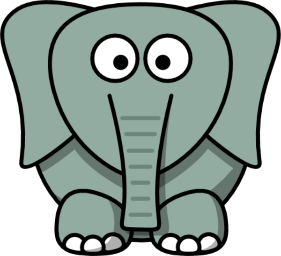 kids helping other kidskids doing their best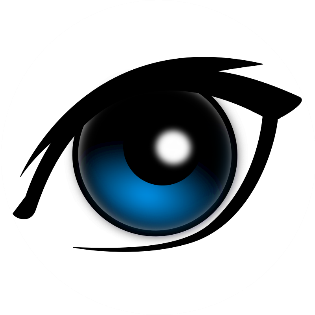 kids solving problems
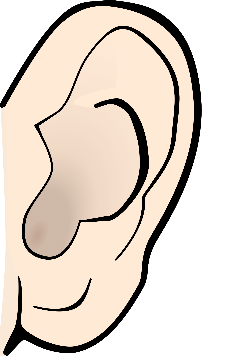 “Can I help you?”you hear answers to a problem“Thanks for your help!”“Can we get working?”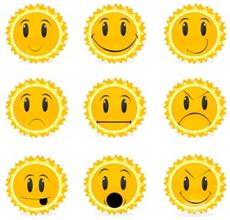 Kids excited to get to work on their project.Feeling proud that you helped someoneFeeling happy that friends are helping friends